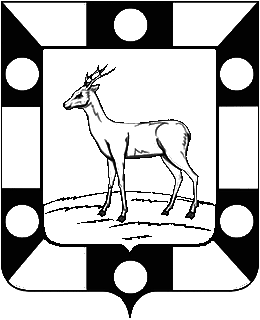 РОССИЙСКАЯ ФЕДЕРАЦИЯ
САМАРСКАЯ ОБЛАСТЬМУНИЦИПАЛЬНЫЙ РАЙОН ВолжскийСОБРАНИЕ ПРЕДСТАВИТЕЛЕЙ СЕЛЬСКОГО ПОСЕЛЕНИЯ КУРУМОЧТРЕТЬЕГО  созываРЕШЕНИЕот   17сентября 2015г                      						№ 8/1                               «Об утверждении Регламента Собрания Представителей сельского поселения  Курумоч муниципального района Волжский Самарской области»В соответствии с Федеральным законом «Об общих принципах организации  местного самоуправления в Российской Федерации» от 16.10.2003г. № 131-ФЗ, Уставом сельского поселения Курумоч муниципального района Волжский Самарской области, Собрание Представителей сельского поселения КурумочРЕШИЛО:Утвердить Регламент Собрания Представителей сельского поселения Курумоч муниципального района Волжский Самарской области             ( Приложение № 1).Считать утратившим силу Решение Собрания представителей сельского поселения Курумоч муниципального района Волжский Самарской области второго созыва № 2/1/1 от 26 октября 2010 года. Настоящее Решение опубликовать в ежемесячном информационном вестнике «Вести сельского поселения Курумоч» в срок, установленный Уставом сельского поселения Курумоч  муниципального района Волжский Самарской области.Настоящее Решение вступает в силу со дня его официального опубликования в ежемесячном информационном вестнике «Вести сельского поселения Курумоч».Председатель Собрания представителейсельского поселения Курумоч				Л.В. Богословская	Кулешевская 9989361Приложение № 1к Решению Собрания Представителей сельского поселения Курумоч от 17 сентября 2015г  № 8/1 РЕГЛАМЕНТСобрания представителей сельского поселения Курумочмуниципального района ВолжскийСамарской области.Общие  ПоложенияСтатья 1 Регламент Собрания Представителей сельского поселения Курумоч муниципального района  Волжский  Самарской области (далее - Регламент) является муниципальным правовым актом, регулирующим вопросы организации и деятельности Собрания Представителей сельского поселения Курумоч муниципального района Волжский  Самарской области (далее - Собрание Представителей ), а также порядок принятия решений Собранием представителей  сельского поселения Курумоч муниципального района Волжский Самарской области. Статья 2 Регламент утверждается и изменяется решением Собрания Представителей. Регламент вступает в силу с момента подписания решения Собрания Представителей, если в решении не установлен иной срок вступления его в силу.Статья 3        1. Собрание Представителей  сельского поселения Курумоч муниципального района Волжский Самарской области является представительным органом  сельского поселения Курумоч муниципального района Волжский Самарской области (далее – сельского поселение Курумоч), руководствуется в своей деятельности Конституцией Российской Федерации, законодательством Российской Федерации, законодательством Самарской области, Уставом сельского поселения Курумоч муниципального района Волжский Самарской области, настоящим Регламентом и иными муниципальными правовыми актами сельского поселения Курумоч.Собрание представителей сельского поселения Курумоч  состоит из 10 (десяти) депутатов, избираемых на основе всеобщего равного и прямого избирательного права при тайном голосовании на муниципальных выборах сроком на 5 (пять) лет.    Статья 4 Собрание представителей сельского поселения Курумоч  обладает правами юридического лица и действует на основании общих для организаций данного вида положений Федерального закона от 06.10.2003 № 131-ФЗ «Об общих принципах организации местного самоуправления в Российской Федерации» в соответствии с Гражданским кодексом Российской Федерации применительно к казенным учреждениям.Собрание представителей сельского поселения Курумоч  имеет печать со своим полным наименованием.Деятельность Собрания Представителей сельского поселения освещается в средствах массовой информации.РАЗДЕЛ №1Структура Собрания Представителей сельского поселения Курумоч  муниципального района Волжский Самарской области.ГЛАВА 1ПРЕДСЕДАТЕЛЬ СОБРАНИЯ ПРЕДСТАВИТЕЛЕЙ СЕЛЬСКОГО ПОСЕЛЕНИЯ КУРУМОЧ. ЗАМЕСТИТЕЛЬ ПРЕДСЕДЕАТЕЛЯ СОБРАНИЯ ПРЕДСТАВИТЕЛЕЙ СЕЛЬСКОГО ПОСЕЛЕНИЯ КУРУМОЧ.Статья 5Председатель Собрания представителей сельского поселения Курумоч избирается Собранием представителей сельского поселения Курумоч из своего состава на срок полномочий Собрания представителей сельского поселения Курумоч, избирающего председателя Собрания представителей сельского поселения Курумоч, исполняет полномочия председателя Собрания представителей сельского поселения Курумоч.Председатель Собрания представителей сельского поселения Курумоч осуществляет свои полномочия на непостоянной основе.Председатель Собрания представителей сельского поселения Курумоч избирается Собранием представителей сельского поселения Курумоч на первом после избрания заседании Собрания представителей сельского поселения Курумоч.         Собрание представителей сельского поселения Курумоч  проводит заседание, на котором избирает председателя Собрания представителей сельского поселения Курумоч из своего состава на оставшийся срок полномочий Собрания представителей сельского поселения Курумоч, избирающего председателя Собрания представителей сельского поселения Курумоч. В случае досрочного прекращения полномочий председателя Собрания представителей сельского поселения Курумоч  новый председатель Собрания представителей сельского поселения Курумоч избирается Собранием представителей сельского поселения Курумоч в течение одного месяца со дня указанного прекращения полномочий.Избрание председателя Собрания представителей сельского поселения Курумоч осуществляется открытым голосованием путем поднятия рук.Кандидатуры для избрания на должность председателя Собрания представителей сельского поселения Курумоч  выдвигаются депутатами (группами депутатов), а также путем самовыдвижения. При этом каждый депутат (группа депутатов) вправе выдвинуть только одну кандидатуру на должность председателя Собрания представителей сельского поселения Курумоч.Депутат, выдвинутый на должность председателя Собрания представителей сельского поселения Курумоч , вправе заявить о самоотводе. Заявление о самоотводе принимается без обсуждения и голосования.Избранным на должность председателя Собрания представителей сельского поселения Курумоч считается кандидат, набравший более половины голосов от установленной численности депутатов Собрания представителей сельского поселения Курумоч . Если необходимое число голосов не набрал ни один из кандидатов, проводится повторное выдвижение кандидатов на должность председателя Собрания представителей сельского поселения Курумоч и повторное голосование до тех пор, пока один из кандидатов на должность председателя Собрания представителей сельского поселения Курумоч  не будет избран.Полномочия председателя Собрания представителей сельского поселения Курумоч  начинаются со дня его вступления в должность и прекращаются в день вступления в должность вновь избранного председателя Собрания представителей сельского поселения Курумоч, за исключением случаев досрочного прекращения полномочий.Председатель Собрания представителей муниципального района считается вступившим в должность с момента его избрания на заседании Собрания представителей сельского поселения Курумоч.Статья 6В случае досрочного прекращения полномочий председателя Собрания представителей сельского поселения Курумоч до вступления в должность нового председателя Собрания представителей муниципального района, а также в случае отсутствия председателя Собрания представителей сельского поселения Курумоч, невозможности выполнения им своих обязанностей, его обязанности выполняет заместитель председателя Собрания представителей сельского поселения Курумоч.В случае отсутствия председателя Собрания представителей сельского поселения Курумоч и заместителя председателя Собрания представителей сельского поселения Курумоч обязанности председателя Собрания представителей муниципального района временно выполняет лицо, избираемое Собранием представителей сельского поселения Курумоч.Заместитель председателя Собрания представителей сельского поселения Курумоч  избирается на первом после избрания заседании Собрания представителей сельского поселения Курумоч  на срок полномочий Собрания представителей сельского поселения Курумоч.          До истечения срока полномочий Собрания представителей сельского поселения Курумоч, принявшего настоящий Регламент, избрание заместителя председателя Собрания представителей сельского поселения Курумоч  проводится после избрания председателя Собрания представителей сельского поселения Курумоч. В этом случае, заместитель председателя Собрания представителей сельского поселения Курумоч избирается на оставшийся срок полномочий Собрания представителей сельского поселения Курумоч. С момента вступления в должность избранного заместителя председателя Собрания представителей сельского поселения Курумоч прекращаются полномочия ранее избранных заместителей председателя Собрания представителей сельского поселения Курумоч.Избрание заместителя председателя Собрания представителей сельского поселения Курумоч осуществляется открытым голосованием путем поднятия рук. Кандидатуры для избрания на должность заместителя председателя Собрания представителей сельского поселения Курумоч вправе предлагать председатель Собрания Представителей сельского поселения Курумоч, комиссии Собрания Представителей сельского поселения Курумоч, депутаты.          Депутат вправе предложить свою кандидатуру для избрания на должность заместителя председателя Собрания Представителей сельского поселения Курумоч.6. Председатель Собрания Представителей сельского поселения Курумоч  на заседании Собрания Представителей сельского поселения Курумоч представляет кандидатуру депутата для избрания его на должность заместителя председателя Собрания Представителей сельского поселения Курумоч из числа предложенных кандидатур.7. При отсутствии самоотвода кандидатура вносится на голосование.8. Кандидат считается избранным на должность заместителя председателя Собрания Представителей  сельского поселения Курумоч, если в результате голосования он получил более половины голосов от числа избранных депутатов.9. В случае если кандидатура на должность заместителя председателя Собрания Представителей  сельского поселения Курумоч  не получила поддержки большинства от числа избранных депутатов, председатель Собрания Представителей  сельского поселения Курумоч представляет другую кандидатуру из числа предложенных кандидатур. Председатель Собрания Представителей  сельского поселения Курумоч  вправе провести согласительные процедуры.10. Решение об избрании заместителя председателя Собрания Представителей  сельского поселения Курумоч оформляется решением Собрания представителей сельского поселения Курумоч.11. Заместитель председателя Собрания представителей осуществляет свои функции на непостоянной основе.Статья 71. Председатель Собрания представителей сельского поселения Курумоч (заместитель председателя Собрания представителей сельского поселения Курумоч) может быть досрочно освобожден от должности в связи с досрочным прекращением полномочий депутата Собрания Представителей сельского поселения Курумоч, а также в связи с добровольным сложением полномочий  председателя Собрания представителей сельского поселения Курумоч (заместителя председателя Собрания представителей сельского поселения Курумоч).2.  Вопрос об освобождении от должности председателя (заместителя председателя) Собрания Представителей сельского поселения Курумоч рассматривается на заседании Собрания Представителей сельского поселения Курумоч при поступлении личного заявления председателя (заместителя председателя) Собрания Представителей сельского посления Курумоч или по предложению группы депутатов численностью не менее одной трети от установленной численности депутатов.Вопрос об освобождении от должности заместителя председателя Собрания Представителей  сельского поселения Курумоч рассматривается также по предложению председателя Собрания Представителей  сельского поселения Курумоч.3. Вопрос об освобождении от должности председателя (заместителя председателя) Собрания Представителей сельского поселения Курумоч без голосования и обсуждения включается в повестку (проект повестки) дня заседания Собрания Представителей сельского поселения Курумоч.4. При рассмотрении вопроса об освобождении от должности председателя Собрания Представителей сельского поселения Курумоч  функции председательствующего на заседании Собрания Представителей сельского поселения Курумоч до принятия решения по данному вопросу исполняет заместитель председателя Собрания Представителей сельского посления Курумоч.5. Вопрос об освобождении от должности председателя (заместителя председателя) Собрания Представителей сельского поселения Курумоч рассматривается в его присутствии либо в его отсутствие без уважительной причины. При этом председатель (заместитель председателя) Собрания Представителей  сельского поселения Курумоч вправе выступить с отчетом о своей деятельности.6. Решение об освобождении от должности председателя Собрания Представителей  сельского поселения Курумоч по предложению депутатов принимается большинством в две трети голосов от установленной численности депутатов.Решение об освобождении от должности заместителя председателя Собрания Представителей  сельского поселения Курумоч принимается большинством голосов от числа избранных депутатов.7. Решение об освобождении от должности председателя (заместителя председателя) Собрания Представителей сельского поселения Курумоч оформляется решением Собрания Представителей Волжского района.ГЛАВА 2 ПОСТОЯННЫЕ КОМИССИИ И ДЕПУТАТСКИЕ ГРУППЫ СОБРАНИЯ ПРЕДСТАВИТЕЛЕЙ СЕЛЬСКОГО ПОСЕЛЕНИЯ КУРУМОЧСтатья 8      1.Комитеты и комиссии представительного органа (далее- комитеты и комиссии)образуются на заседании представительного органа поселения на срок полномочий представительного органа поселения одного созыва.     2.Необходимость образования комитетов и комиссий, их наименование определяются депутатами. Решение об образовании комитета и комиссии оформляется решением представительного органа поселения.     3.Депутат может быть членом не более двух комитетов и комиссий.     4.Персональный состав комитетов и комиссий формируется из числа депутатов по их письменным заявлениям. Решение о составе (изменении состава) комитетов и комиссий утверждается на заседании представительного органа поселения.     5.В случае если состав комитета и комиссии станет менее пяти человек, исполняющий полномочия председателя представительного органа поселения вносит на заседание представительного органа поселения вопрос о прекращении деятельности комитета и комиссии.     6.Депутат выводится из состава комитета и комиссии по его письменному заявлению либо по представлению соответствующего комитета и комиссии.     7.Комитет и комиссия большинством голосов от числа членов постоянного комитета (комиссия) может принять решение о прекращении своей деятельности. Решение о прекращении деятельности комитета и комиссии утверждается на заседании представительного органа поселения.Статья 9      1.Председатель комитета и комиссии избирается на заседании комитета  и комиссии из его состава большинством голосов от числа членов комитета и комиссии. Решение об избрании председателя комитета и комиссии утверждается представительным органом поселения по предоставлению комитета и комиссии.      2.Комитет и комиссия принимает решение о числе заместителей председателя комитета и комиссии.       3.Заместитель (заместители) председателя комитета и комиссии избирается (избираются) на заседании комитета и комиссии из его состава большинством голосов от числа членов комитета и комиссии. Решение  об избрании заместителя (заместителей) председателя комитета и комиссии утверждается представительным органом поселения по представлению комитета и комиссии.       4.Председатель (заместитель председателя) комитета и комиссии может быть освобожден от должности на заседании соответствующего комитета и комиссии большинством голосов от числа членов комитета и комиссии.       5.Вопрос об освобождении от должности председателя (заместителя председателя) комитета  и комиссии рассматривается  соответствующим комитетом и комиссией при поступлении личного заявления председателя (заместителя председателя) комитета и комиссии или по предложению  депутата – члена соответствующего комитета и комиссии.       6.Вопрос об освобождении от должности председателя (заместителя председателя) комитета и комиссии рассматривается в его присутствии либо в его отсутствие без уважительной причины. При этом председатель(заместитель председателя) комитета и комиссии вправе выступить с отчетом о своей деятельности.       7.Решение об освобождении от должности председателя (заместителя председателя) комитета и комиссии утверждается представительным органом поселения по предоставлению комитета и комиссии.Статья 10         1.Заседания комитета и комиссии проводятся по мере необходимости, но не реже одного раза в месяц.         2.Заседание комитета и комиссии  правомочно, если на нем присутствует не менее половины от общего числа членов комитета и комиссии.         3. Председательствует на заседании комитета и комиссии председатель комитета и комиссии либо по его поручению один из его заместителей.         4.В заседании комитета и комиссии вправе участвовать с правом совещательного голоса депутаты, не являющиеся членами комитета и комиссии.          5.Каждое заседание комитета и комиссии оформляется протоколом.          6.Решения комитета и комиссии принимаются большинством голосов от числа присутствующих на заседании членов комитета и комиссии, за исключением случаев, предусмотренных частью 7 статьи 6,частями 1,3,4 статьи 7 настоящего Регламента.Статья 10.1Депутаты вправе образовывать депутатские группы.В состав группы должны входить не менее 5-ти депутатов Собрания Представителей сельского поселения Курумоч. Дата регистрации уведомления в аппарате Собрания Представителей сельского поселения Курумоч является официальной датой начала работы депутатской группы. Депутатская группа направляет Председателю Собрания Представителей сельского поселения Курумоч письменное уведомление о создании депутатской группы, информацию о целях и задачах депутатской группы, список членов группы с подписями и депутатов, уполномоченных выступать от имени депутатской группы на заседаниях Собрания Представителей. Уведомление о прекращении деятельности депутатской группы производится аналогично.Деятельность депутатской группы  прекращается,  а её регистрация аннулируется при уменьшении её количественного состава (менее 5-ти депутатов). Информация о создании, изменении состава и прекращении деятельности депутатских групп включается в повестку и рассматривается на ближайшем заседании Собрания Представителей сельского поселения Курумоч. Депутат Собрания Представителей сельского поселения Курумоч вправе состоять в одной депутатской группе. Подача депутатом заявления о вступлении в депутатскую группу делает недействительным его предыдущее заявление о вступлении в другую депутатскую группу.Внутренняя деятельность депутатской группы организуется ею совместно.ГЛАВА 3 ВРЕМЕННЫЕ ДЕПУТАТСКИЕ КОМИССИИСтатья 111.Собрание Представителей сельского поселения вправе создавать временные комиссии, деятельность которых ограничивается:1).определенным периодом, на который создается временная комиссия;2).определенной задачей, для решения которой создается  временная комиссия;2.Образование временной комиссии оформляется решением  Собрания Представителей сельского поселения, в котором указывается:1)наименование временной комиссии;2)количество и персональный состав временной комиссии;3)председатель комиссии4)задача для решения которой она создается;3.Организация и порядок деятельности временной комиссии определяются ею самостоятельно.4.По результатам своей работы временная комиссия представляет Собранию Представителей сельского поселения доклад по существу вопроса, в связи с которым она была создана.Члены комиссии, имеющие свое мнение вправе, огласить его на заседании  Собрания Представителей сельского поселения.5.Временная комиссия прекращает свою деятельность:1) по истечению периода, на который она была создана;2)в случае решения задачи, для достижения которой она создавалась;3)в иных случаях по решению Собрания Представителей сельского поселения.РАЗДЕЛ 2Общий порядок работы Собрания Представителей сельского поселения КурумочГЛАВА 4. НАЧАЛО РАБОТЫ СОБРАНИЯ ПРЕДСТАВИТЕЛЕЙ СЕЛЬСКОГО ПОСЕЛЕНИЯ КУРУМОЧ. ПОРЯДОК ПРОВЕДЕНИЯ ЗАСЕДАНИЯ1. Решения Собрания Представителей сельского поселения Курумоч принимаются на заседаниях открытым голосованием. Открытое голосование может быть поименным.2. Депутат лично осуществляет свое право на голосование. Депутат не может передать свое право на голосование другому лицу.3. Депутат имеет право голосовать за принятие решения, против принятия решения либо воздержаться от принятия решения. Статья 121. Открытое голосование проводится путем поднятия руки депутатом за один из вариантов решения Собрания Представителей сельского поселения Курумоч.2. Собрание Представителей сельского поселения Курумоч  может принять решение о проведении открытого поименного голосования. В этом случае председательствующий на заседании голосует последним.3. Подсчет голосов при проведении открытого голосования осуществляет председательствующий на заседании или определенные на заседании депутаты.4. Результаты открытого голосования, в том числе поименного, отражаются в протоколе заседания.При проведении поименного голосования депутат вправе получить список с результатами поименного голосования.  Статья13 1. Перед началом голосования председательствующий на заседании:сообщает количество предложений, которые ставятся на голосование;уточняет их формулировки и последовательность, в которой они ставятся на голосование;напоминает, каким большинством голосов должно быть принято решение;по требованию депутатов предоставляет слово по мотивам голосования.2. После объявления председательствующим на заседании о начале голосования никто не вправе прервать голосование.3. По окончании подсчета голосов председательствующий на заседании объявляет, принято решение или не принято.Статья 14Решения Собрания представителей сельского поселения Курумоч , предусматривающие установление, изменение и отмену местных налогов и сборов, осуществление расходов из средств бюджета сельского поселения Курумоч, могут быть внесены на рассмотрение в Собрание представителей сельского поселения Курумоч только по инициативе Главы сельского поселения Курумоч или Заместителя Главы сельского поселения Курумоч,  либо при наличии его заключения.Решения Собрания представителей сельского поселения Курумоч, устанавливающие правила, обязательные для исполнения на территории муниципального района, принимаются большинством голосов от установленной численности депутатов Собрания представителей сельского поселения Курумоч, если иное не установлено Федеральным законом от 06.10.2003 № 131-ФЗ «Об общих принципах организации местного самоуправления в Российской Федерации».Устав сельского поселения Курумоч муниципального района Волжский, решение Собрания Представителей сельского поселения Курумоч о внесении изменений и (или) дополнений в Устав сельского посления Курумоч муниципального района Волжский,   решение Собрания Представителей сельского поселения Курумоч  об удалении  Председателя Собрания Представителей муниципального района в отставку принимаются большинством в две трети голосов от установленной численности депутатов.Решения Собрания представителей сельского поселения Курумоч по вопросам организации деятельности Собрания представителей сельского поселения Курумоч, а также процедурные вопросы принимаются большинством голосов от числа присутствующих депутатов Собрания представителей сельского поселения Курумоч, если иное не установлено Федеральным законом от 06.10.2003 № 131-ФЗ «Об общих принципах организации местного самоуправления в Российской Федерации», Уставом муниципального района.К процедурным относятся вопросы:     1) о принятии повестки дня заседания;2) о внесении изменений и дополнений в проект повестки заседания;3) о проведении заседания в несколько этапов;4) о перерыве в заседании, переносе или закрытии заседания;5) о проведении поименного голосования;6) о предоставлении дополнительного времени для выступления;7) о предоставлении слова приглашенным на заседание;8) о переносе или прекращении прений по вопросу повестки дня заседания;9) о переходе (возвращении) к вопросам повестки дня заседания;10) о дополнении новым вопросом повестки дня заседания;11) о передаче вопроса на рассмотрение соответствующего комитета и комиссии;12) о голосовании без обсуждения;13) о проведении закрытого заседания;14) о приглашении лиц на заседание для предоставления необходимых сведений и заключений по рассматриваемым Собранием Представителей сельского поселения Курумоч проектам решений и другим вопросам;15) о принятии к сведению справок, даваемых участникам заседания;16) об изменении способа проведения голосования;17) о проведении дополнительной регистрации;18) о пересчете голосов;19) о приглашении на заседание должностного лица для ответов на вопросы, содержащиеся в обращении депутата (депутатов);20) о передаче функций председательствующего на заседании;21) об установлении порядка рассмотрения вопроса деятельности Собрания Представителей сельского поселения Курумоч, не предусмотренного Регламентом Собрания Представителей муниципального района.6. Решение по процедурному вопросу может быть принято без голосования, если ни один из присутствующих на заседании не возражает против его принятия. В случае если хотя бы один из присутствующих на заседании возражает против принятия предложенного решения, внесенное предложение ставится председательствующим на заседании на голосование.7. Результаты голосования по всем вопросам, выносимым на заседание, вносятся в протокол и включаются в стенограмму заседания Собрания представителей сельского поселения Курумоч.    Статья 15Если иное не установлено Федеральным законом от 06.10.2003      № 131-ФЗ«Об общих принципах организации местного самоуправления в Российской Федерации», решения Собрания представителей сельского поселения Курумоч, устанавливающие правила, обязательные для исполнения на территории муниципального района, подлежат подписанию и обнародованию председателем Собрания представителей сельского поселения Курумоч.Принятое Собранием представителей сельского поселения Курумоч решение, устанавливающее правила, обязательные для исполнения на территории сельского поселения Курумоч, направляется председателю Собрания представителей сельского поселения Курумоч для подписания и обнародования в течение 10 (десяти) дней.Обнародование осуществляется в порядке, предусмотренном Уставом сельского поселения Курумоч.Статья 16 1. Собрание Представителей муниципального района может принять проект решения Собрания Представителей сельского поселения Курумоч за основу, принять проект решения в целом, отклонить проект решения или отложить его рассмотрение.2. В случае если депутаты предлагают внести изменения и дополнения (поправки) в проект решения, то проект решения принимается за основу. Поправки к проекту решения вносятся депутатами только в письменном виде.Каждая поправка к проекту решения обсуждается и ставится на голосование в порядке поступления. Если внесено несколько поправок в один и тот же пункт проекта решения, то вначале рассматриваются те из них, принятие или отклонение которых позволит решить вопрос о других поправках.После рассмотрения вопроса о поправках к проекту решения на голосование ставится вопрос о принятии в целом проекта решения Собрания Представителей сельского поселения Курумоч с внесенными в него поправками. Статья 17 1. Решения в течение трех дней после их подписания  Председателем Собрания Представителей сельского поселения Курумоч направляются  Главе Администрации муниципального района, другим лицам.2. Решения Собрания Представителей муниципального района доводятся до исполнителей в течение пяти дней после их принятия и подписания.3. Решения и другие материалы заседания Собрания Представителей муниципального района опубликовываются в средствах массовой информации сельского поселения Курумоч в объеме, определяемом решением Собрания Представителей сельского поселения Курумоч  либо председателем Собрания Представителей сельского поселения Курумоч . ГЛАВА 7. ПРОТОКОЛ ЗАСЕДАНИЯ СОБРАНИЯ ПРЕДСТАВИТЕЛЕЙ СЕЛЬСКОГО ПОСЕЛЕНИЯ КУРУМОЧ. ОБЕСПЕЧЕНИЕ ДЕЯТЕЛЬНОСТИ СОБРАНИЯ ПРЕДСТАВИТЕЛЕЙ СЕЛЬСКОГО ПОСЕЛЕНИЯ КУРУМОЧ Статья 18 1. На заседании Собрания Представителей сельского поселения Курумоч ведется протокол.2. В протоколе заседания Собрания Представителей сельского поселения Курумоч указывается:1) наименование Собрания Представителей сельского поселения Курумоч, порядковый номер заседания Собрания Представителей сельского поселения Курумоч (в пределах созыва Собрания Представителей сельского поселения Курумоч), дата и место проведения заседания Собрания Представителей сельского поселения Курумоч;2) численность депутатов, установленная Уставом сельского поселения Курумоч Волжский, число депутатов, избранных в Собрание Представителей сельского поселения Курумоч, число присутствующих и отсутствующих депутатов, сведения о приглашенных;3)  повестка заседания Собрания Представителей сельского посления Курумоч, кем внесен (исключен) вопрос на рассмотрение Собрания Представителей сельского поселения Курумоч;4)  фамилия, имя, отчество депутата и номер его избирательного округа, депутатов, выступивших в прениях, внесших обращение или задавших вопрос докладчикам. Для лиц, не являющихся депутатами, указывается должность;5)  перечень всех принятых решений с указанием числа голосов, поданных за, против, воздержавшихся и не принявших участия в голосовании.6.  Протокол заседания Собрания Представителей сельского поселения Курумоч оформляется в семидневный срок. Протокол подписывается председательствующим на заседании Собрания Представителей  сельского поселения Курумоч.7. Протоколы заседаний Собрания Представителей сельского поселения Курумоч и приложения к ним хранятся в течение срока полномочий Собрания Представителей сельского поселения Курумоч одного созыва и, по требованию депутатов, предоставляются им для ознакомления. По окончании полномочий Собрания Представителей сельского поселения Курумоч одного созыва протоколы заседаний и приложения к ним сдаются в архив на постоянное хранение. Статья 19 Правовое, информационное, организационное, материально-техническое обеспечение деятельности Собрания Представителей сельского поселения Курумоч осуществляет Администрация сельского поселения Курумоч муниципального района Волжский Самарской области.ЗАКЛЮЧИТЕЛЬНЫЕ ПОЛОЖЕНИЯСтатья 20Настоящий Регламент вступает в силу со дня вступления в силу решения Собрания Представителей сельского поселения Курумоч о принятии  Регламента Собрания Представителей сельского поселения.Изменения и дополнения, вносимые в настоящий Регламент, вступают в силу со дня принятия соответствующего решения и распространяются на депутатов со следующего заседания Собрания  Представителей сельского поселения.